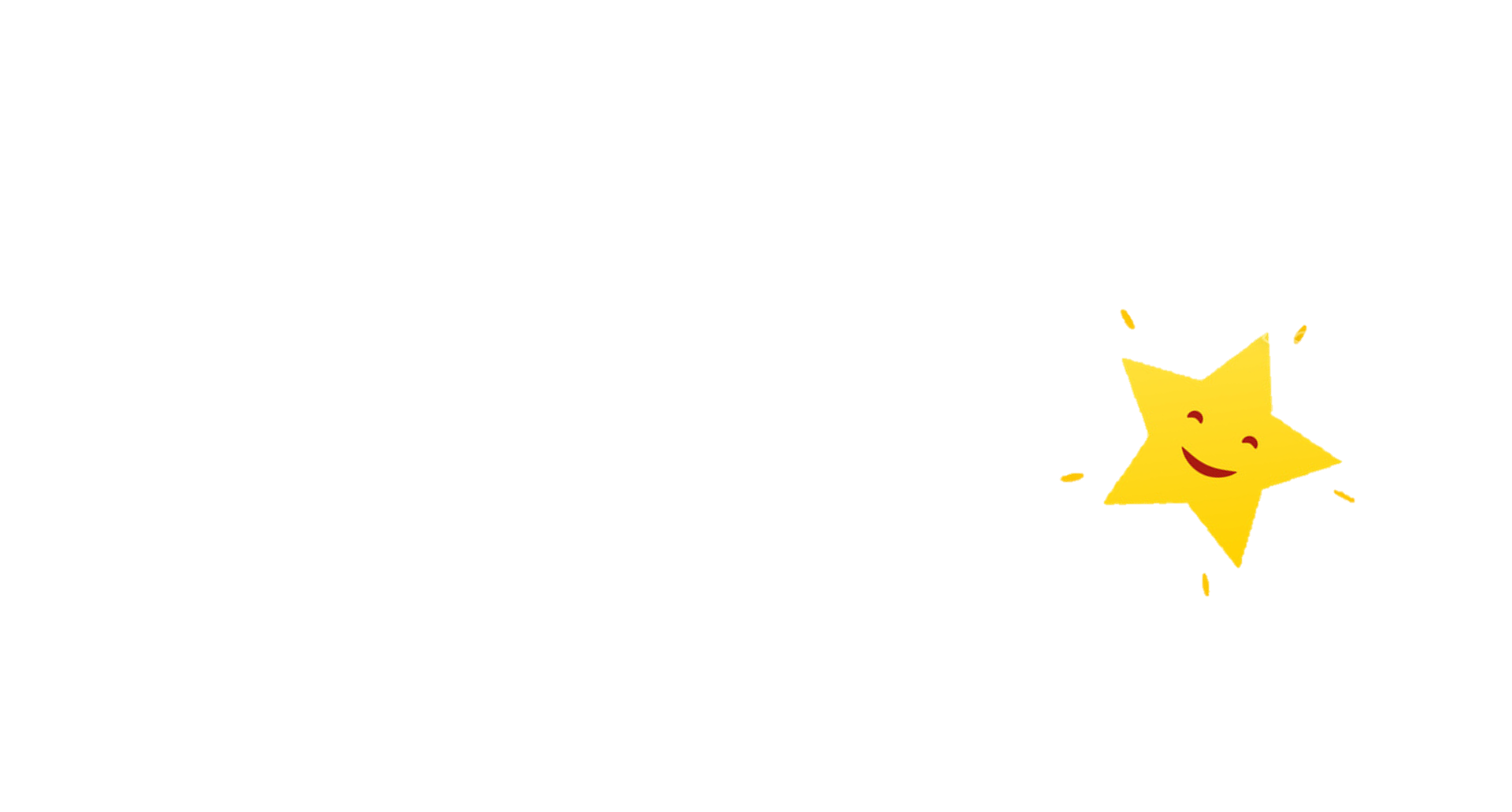 If you would like to jot down your thoughts, you can use the space below. If you would like to jot down your thoughts, you can use the space below. Scaling Your Preferred Future – Part 3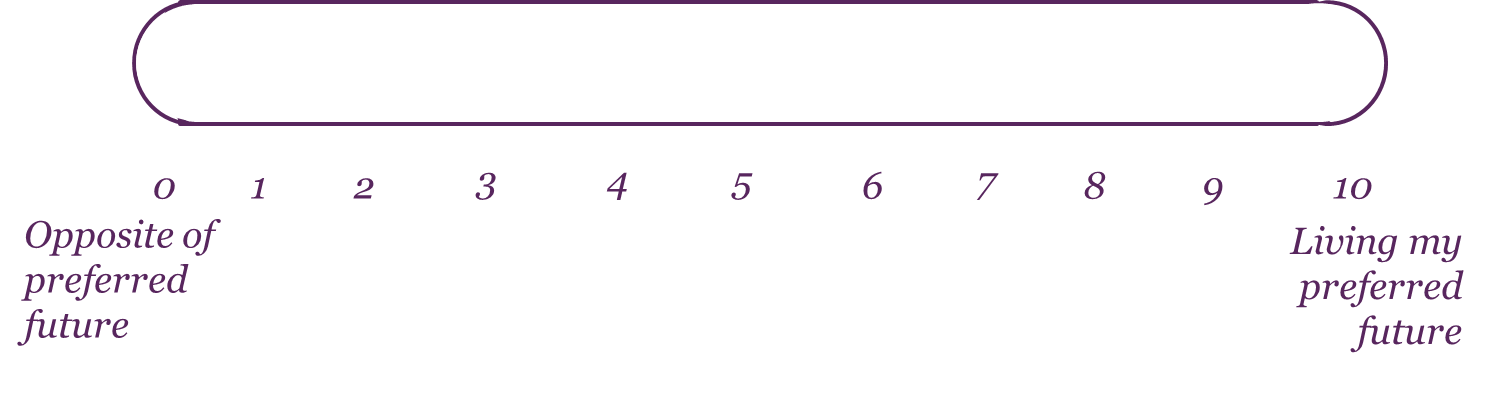 Think back to the last time some aspects of this better day last happened, no matter how small. Try to think about a specific example or instance. How did you make it happen? What would it take to do it again?Using the scale above, with ten representing that you are living your preferred future and 0 being the complete opposite, rate where you would be on the scale at the moment:If you have rated yourself anything above 0 – ask yourself what makes you that score out of 10, as opposed to being a 0 out of ten. For example if you are a 5/10, ask yourself, how come I am at 5 out of 10 as opposed to 0 out of 10? Try to list out ten things that make you 5 right now as opposed to 0. If you rated yourself a 0 – Ask yourself – How did you find the strength to make it here today to access this video? How did you stop yourself from falling off the scale completely? Scaling Your Preferred Future – Moving Up the Scale – Part 4 If you were to move just one point up the scale, what would you be doing differently, or more of? Pause the video and try to list five or more things that would be different if you were one point up the scale.  What would it take to make the changes that you have written down? What would be the first small signs of progress?If you could make those changes, what difference would it make to you?Once you have completed this task, you can revisit your preferred future any time that you wish, either to remind yourself of what you are working towards, to note down any further ideas you come up with, any progress you might have made and to think about further steps that you will take to continue to move forward